Zápisný lístok dieťaťa do 1. ročníka pre školský rok 2022/2023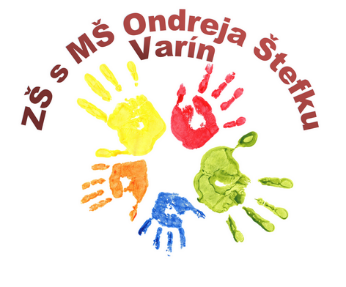 DIEŤAMeno a priezvisko.........................................................................................................................Deň, mesiac, rok narodenia.......................................................Rodné číslo.................................Miesto narodenia.............................................................Okres....................................................Národnosť.......................................................................Štátna príslušnosť..................................Bydlisko (obec, ulica, číslo domu = trvalý pobyt)........................................................................RODIČIAOtec                                                                   	MatkaMeno a priezvisko.....................................................Meno a priezvisko......................................Povolanie.................................................................. Povolanie....................................................Bydlisko................................................................... Bydlisko......................................................Telefonický kontakt.................................................  Telefonický kontakt...................................Zamestnávateľ.........................................................  Zamestnávateľ............................................Rodičia žijú v spoločnej domácnosti – ÁNO/NIERodičia sú rozvedení – ÁNO/NIEŽiadam o pokračovanie v plnení povinného predprimárneho vzdelávania v MŠ – NIE                                                                          ÁNO - prečo. . . . . . . . . . . . . . . . . . . . . . . . . . . . . . . . . . . . . . . . . . . . . . . . . . . . . . . . . . . . . . . . . . . . . . . . . . . . . . . . . . . . . . . . . . . . . . . . . . . . . . . . . . . . . . . . . . . . . . . . . . . . . . . . . . . . . . . . . . . . . . . . . . . . . . . . . . . . . . . . . . . . . . . . . . . . . . . . . .Prihlasujem dieťa na :    náboženskú výchovu/etickú výchovuDieťa bude navštevovať:Školský klub detí – ÁNO/NIEObedy v školskej jedálni – ÁNO/NIENavštevovalo povinné predprimárne vzdelávanie v materskej škole – ÁNO/NIEJe pravák/ľavákMá špecifické potreby, aké. . . . . . . . . . . . . . . . . . . . . . . . . . . . . . . . . . . . . . . . . . . . . . . . . . . . . . . . . . . . . . . . . . . . . . . . . . . . . . . . . . . . . . . . . . . . . . . . . . . . . . . . . . . . . . . . . . . . . . . . . . . . . . . . . . . . . . . . . . . . . . . . . . . . . . . . . . . . . . . . . . . . . . . . . . . . . . . . . . . . . . . . . . . . . . . . . . . . . . . . . . . . . Má logopedické nedostatky, aké. . . . . . . . . . . . . . . . . . . . . . . . . . . . . . . . . . . . . . . . . . . . . . . . . . . . . . . . . . . . . . . . . . . . . . . . . . . . . . . . . . . . . . . . . . . . . . . . . . . . . . . . . . . . . . . . . . . . . . . . . . . . . . . . . . . . . . . . . . . . . . . . . . . . . . . . . . . . . . . . . . . . . . . . . . . . . . . . . . . . . . . . . . . . . . . . . . . .. . . . . . Podpis zákonných zástupcov:   otec:  . . . . . . . . . . . . . . . . . . . . . . . . .                                                   matka:  . . . . . . . . . . . . . . . . . . . . . . . . .